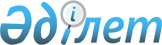 О ставках налогов и отдельных видов платежей
					
			Утративший силу
			
			
		
					Решение маслихата Мамлютского района Северо-Казахстанской области от 14 марта 2009 года N 13/3. Зарегистрировано Управлением юстиции Мамлютского района Северо-Казахстанской области 17 апреля 2009 года N 13-10-81. Утратило силу решением маслихата Мамлютского района Северо-Казахстанской области от 26 марта 2018 года № 26/4
      Сноска. Утратило силу решением маслихата Мамлютского района Северо-Казахстанской области от 26.03.2018 № 26/4 (вводится в действие по истечении десяти календарных дней после дня его первого официального опубликования).
      В соответствии с Законом Республики Казахстан от 10 декабря 2008 года № 100-IV "О введении в действие Кодекса Республики Казахстан "О налогах и других обязательных платежах в бюджет" иКодексом Республики Казахстан от 10 декабря 2008 года № 99-IV "О налогах и других обязательных платежах в бюджет" районный маслихат РЕШИЛ:
      1. 1. В соответствии с пунктом 6 статьи 36 Закона Республики Казахстан от 10 декабря 2008 года "О введении в действие Кодекса Республики Казахстан "О налогах и других обязательных платежах в бюджет":
      1) установить стоимость разовых талонов для граждан Республики Казахстан, оралманов, индивидуальных предпринимателей и юридических лиц, осуществляющих деятельность по реализации товаров, выполнению работ, оказанию услуг на рынках по Мамлютскому району за исключением реализации в киосках, стационарных помещениях (изолированных блоках) на территории рынка на 2012 год, согласно приложению 1;
      2) установить стоимость разовых талонов для граждан Республики Казахстан, оралманов, деятельность которых носит эпизодический характер по Мамлютскому району на 2012 год, согласно приложению 2;
      Сноска. Пункт 1 в редакции решения маслихата Мамлютского района Северо-Казахстанской области от 06.08.2012 N 5/4 (вводится в действие по истечении десяти календарных дней со дня его первого официального опубликования)


      2. В соответствии с пунктом 2 статьи 422 Кодекса Республики Казахстан "О налогах и других обязательных платежах в бюджет" № 99-IV от 10 декабря 2008 года установить сттавки фиксированного суммарного налога на единицу объекта налогообложения в месяц по Мамлютскому району, согласно приложению 4;
      Сноска. Пункт 2 в редакции решения маслихата Мамлютского района Северо-Казахстанской области от 22.12.2011 N 40/2


      3. Настоящее решение вводится в действие по истечении десяти календарных дней со дня его первого официального опубликования в средствах массовой информации.
      4. Признать утратившим силу решение районного маслихата от 31 января 2006 года № 22/4 "О ставках налогов и отдельных видов платежей" (зарегистрировано в реестре государственной регистрации нормативных правовых актов за № 13-10-26 от 7 февраля 2006 года, опубликованное 1 марта 2006 года в газете "Знамя труда" № 12), решение районного маслихата от 11 июля 2006 года № 26/4 "О внесении дополнения в решение районного маслихата от 31 января 2006 года № 22/4 "О ставках налогов и отдельных видов платежей" (зарегистрировано в реестре государственной регистрации нормативных правовых актов за № 13-10-36 от 8 августа 2006 года, опубликованное 18 августа 2006 года в газете "Знамя труда" № 38), решение районного маслихата от 16 апреля 2007 года № 33/5 "О внесении изменения в решение районного маслихата от 31 января 2006 года № 22/4 "О ставках налогов и отдельных видов платежей" (зарегистрировано в реестре государственной регистрации нормативных правовых актов за № 13-10-46 от 10 мая 2007 года, опубликованное 25 мая 2007 года в газете "Знамя труда" № 25). Стоимость разовых талонов
для граждан Республики Казахстан, оралманов, индивидуальных предпринимателей и юридических лиц, осуществляющих деятельность по реализации товаров, выполнению работ, оказанию услуг на рынках по Мамлютскому району за исключением реализации
в киосках, стационарных помещениях (изолированных блоках)
на территории рынка на 2012 год
      Сноска. Приложение 1 в редакции решения маслихата Мамлютского района Северо-Казахстанской области от 06.08.2012 N 5/4


      приложение 2
      к решению районного маслихата
      от 14 марта 2009 года № 13/3 Стоимость разовых талонов
для граждан Республики Казахстан, оралманов, деятельность которых носит эпизодический характер по Мамлютскому району за исключением деятельности, осуществляемой в стационарных помещениях на 2012 год
      Сноска. Приложение 2 в редакции решения маслихата Мамлютского района Северо-Казахстанской области от 06.08.2012 N 5/4 Ставка разовых талонов на один день по видам предпринимательской деятельности по Мамлютскому району для физических лиц, деятельность которых носит эпизодический характер
      Сноска. Приложение 3 исключено решением маслихата Мамлютского района Северо-Казахстанской области от 06.08.2012 N 5/4 Ставки фиксированного налога на единицу объекта налогооблажения в месяц
					© 2012. РГП на ПХВ «Институт законодательства и правовой информации Республики Казахстан» Министерства юстиции Республики Казахстан
				
      Председатель сессии

Секретарь

      районного маслихата

районного маслихата

      Н.А. Серикова

А.С. Нуртаев
Приложение 1
к решению районного маслихата
от 14 марта 2009 года № 13/3
№ п/п
Виды предпринимательской деятельности
Стоимость разового талона (в тенге) за 1 день
1
Торговля с прилавка продовольственными товарами
320
2
Торговля с палатки продовольственными товарами
485
3
Торговля с машины продовольственными товарами
520
4
Торговля с рук овощами, фруктами, молочными, семечками
70
5
Торговля с прилавка овощами, фруктами, молочными, семечками
320
6
Торговля с машины овощами, фруктами, молочными, семечками
712
7
Торговля мясопродуктами
412
8
Торговля с рук промышленными товарами
140
9
Торговля с прилавка промышленными товарами
320
10
Торговля с палатки промышленными товарами
510
№
п/п
Виды предпринимательской деятельности
Стоимость разового талона (в тенге) за 1 день 
1
Реализация семян, а также посадочного материала (саженцы, рассада)
76
2
Реализация бахчевых культур
411
3
Оказание владельцами личных тракторов услуг по обработке земельных участков
515
4
Реализация живых цветов, выращенных на дачных и придомовых участках 
180
5
Реализация продуктов подсобного сельского хозяйства, садоводства, огородничества и дачных участков
96
6
Реализация веников
140
7
Реализация метел
190
8
Реализация меда
500
9
Реализация рыбы
240
10
Выпас крупного рогатого скота, за одну голову
2,25
11
Выпас лошадей, за одну голову
3,22
12
Выпас овец, за одну голову
0,48Приложение № 3
к решению районного маслихата
от 14 марта 2009 года № 13/3Приложение № 4
к решению районного маслихата
от 14 марта 2009 года № 13/3
Наименование объекта налогообложения
Ставка фиксированного налога в месяц (в месячных расчетных показателях)
Игровой автомат без выигрыша, предназначенный для проведения игры с одним игроком
1
Игровой автомат без выигрыша, предназначенный для проведения игры с участием более одного игрока
1
Персональный компьютер, используемый для проведения игры
1
Игровая дорожка
5
Карт
2
Бильярдный стол
3